ТЕРРИТОРИАЛЬНЫЙ ОРГАН ФЕДЕРАЛЬНОЙ СЛУЖБЫ ГОСУДАРСТВЕННОЙ СТАТИСТИКИ ПО КАЛУЖСКОЙ ОБЛАСТИ
(КАЛУГАСТАТ)Марата ул., д.7, г. Калуга, 248000, Тел.: (4842) 54-75-90, факс: (4842) 72-06-72, http://kalugastat.gks.ru; E-mail: kalugastat@gks.ruПресс-релиз31 мая 2021 года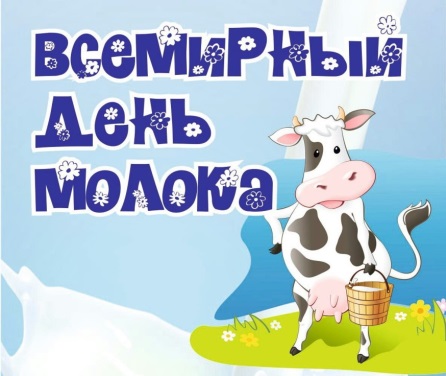 1 июня — Всемирный день молокаВсемирный день молока отмечается 1 июня. Праздник установлен Продовольственной и сельскохозяйственной организацией Объединённых Наций (ФАО). Основной целью праздника является информирование населения о молоке и молочном производстве. Во Всемирный день молока проводятся различные семинары и форумы, на которых обсуждается польза молока и молочных продуктов, их важность для человеческого организма. Большое внимание уделяется вопросам транспортировки молока, способам его длительного хранения.Самым распространённым молоком в мире считается коровье. Кроме него существует также козье, кобылье, лосиное, верблюжье молоко, каждое из которого является уникальным, обладает целебными свойствами. Всемирная организация здравоохранения (ВОЗ) рекомендует ежедневно потреблять 3 молочных продукта. На основе молока производят следующие продукты: сливки, сметана, творог, сыр, кумыс, кефир, йогурт, ряженка, простокваша, тан, айран, сыворотка, пахта, варенец, ацидофилин, 
а также всевозможные молочные напитки, творожные и сырковые массы, кремы. Количество и качество молока в Калужской области зависит от поголовья высокопродуктивных коров и их надоя. На конец апреля 2021 года в хозяйствах всех категорий имелось поголовья коров – 97,5 тыс. голов, на 9,5 тыс. голов больше чем в соответствующем периоде 2020 года (на 10,8%). 
За январь-апрель т.г. хозяйствами всех категорий произведено молока – 150,3 тыс. тонн, что к соответствующему периоду прошлого года составило 107,7%. 
В сельскохозяйственных организациях сосредоточено 91% коров от общего поголовья области и произведено 97% молока от общего производства. При этом надои молока на 1 корову в сельхозорганизациях, не относящихся к субъектам малого предпринимательства, в январе-апреле т.г. составили 2950 кг против 2794 кг в соответствующем периоде 2020 года (больше на 5,6%).В апреле 2021 года средняя потребительская цена на молоко питьевое цельное пастеризованное 2,5-3,2% жирности по Калужской области составила 61,68 рублей за литр, на молоко питьевое цельное стерилизованное 2,5-3,2% жирности –78,44 рублей за литр. Розничная продажа (без учета субъектов малого предпринимательства) молока питьевого в январе-апреле 2021 года сложилась в сумме 
412599,9 тыс. рублей или 103,2% в сопоставимых ценах к уровню соответствующего периода предыдущего года.Всемирный день молока – прекрасный повод узнать о молоке интересные факты и разнообразить свой рацион.Лапшина Ирина Ивановна8(4842) 76 23 45Отдел статистики сельского хозяйства 
и окружающей природной средыЕмельянова Ольга Алексеевна8(4842)76-23-41Отдел статистики торговли и услугЧупрунова Надежда Александровна8(4842) 76-23-51Отдел статистики цен и финансовМорозова Ольга Анатольевна8(4842) 59 13 31Отдел сводных статистических работКАЛУГАСТАТПри использовании материала 
ссылка на Калугастат обязательна